              MONDAY                               TUESDAY                              WEDNESDAY                            THURSDAY                               FRIDAY                            NOTES              MONDAY                               TUESDAY                              WEDNESDAY                            THURSDAY                               FRIDAY                            NOTES              MONDAY                               TUESDAY                              WEDNESDAY                            THURSDAY                               FRIDAY                            NOTES              MONDAY                               TUESDAY                              WEDNESDAY                            THURSDAY                               FRIDAY                            NOTES              MONDAY                               TUESDAY                              WEDNESDAY                            THURSDAY                               FRIDAY                            NOTES              MONDAY                               TUESDAY                              WEDNESDAY                            THURSDAY                               FRIDAY                            NOTES2 Día Nacional del Libro para Colorear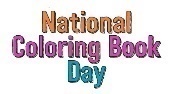 Strudel de Cereza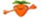 ~  Carne de Cerdo Desmenuzada en un Pan,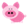 Taza de Salsa BBQ, Frijoles Estilo Ranchero, Zanahorias Bebes,Pieza de Aderezo Ranch, Fruta 3 Día Nacional de la Sandía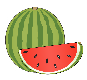 Burrito de Huevo, Salchicha y Queso~Pay Frito, Rebanadas de Pepino,Pieza de Aderezo Ranch, Ramilletes de Coliflor, Parfait de Yogurt de Fresa 4 Día Nacional de la Galleta de Chocolate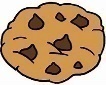 Mini Waffles de Golpe de Moras Azules~Palitos de Pescado con Salsa Tártara, Papas Fritas en Rejilla de Camote,  Pieza de Salsa de Tomate, Ejotes, Fruta 5 Día del trabajo como un perro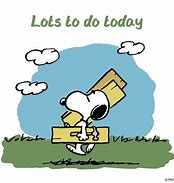 Hamburguesa en Pan de Croissant con Huevo~Nachos con Carne Molida,Frijoles Pintos, Elote Amarillo,Fruta 6 Ciclo al día de trabajo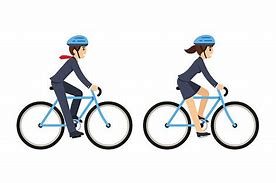 CerealYogur de Arándanos~  Pizza de Pepperoni, Ensalada Fresca de Temporada, Pieza de Aderezo Ranch, Palitos de Apio,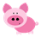 Pieza de Mantequilla de Maní,FrutaSe sirve de lunes a viernes para el desayuno: jugo de frutas, frutas y lecheSe sirve de lunes a viernes para el almuerzo: leche; consulte el menú para ver el componente de frutasContiene carne de cerdo 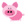 Menú sin carne 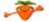 Los grados 7-12 tendrán una opción de entrada adicional o la opción diaria a continuación. Lunes y jueves-EnsaladaMartes y viernes –Wildcat Bento BoxMiércoles-Cadera para ser comida cuadrada*Solo pueden tener una entrada/comida o la elección diaria. **También pueden estar disponibles lados adicionales.¿Lo sabías?¡El 1 de agosto es el Día Nacional de la Amistad! Las amistades son el tipo más puro de relaciones humanas. Durante más de un siglo, hemos celebrado la fuerza de la amistad, y gracias a las redes sociales, podemos seguir celebrando con nuestros amigos sin importar dónde se encuentren en el mundo. 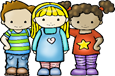 ¿Sabías que sabías que la sandía es 92% agua? ¡No es de extrañar que sea tan refrescante! La gente ha estado cavando en esta sabrosa y jugosa fruta durante milenios y todo comenzó en el Antiguo Egipto. Se dice que el cultivo de sandía comenzó en el valle del Nilo ya en el segundo milenio B.C. ¡Incluso se encontraron semillas de sandía en la tumba del rey Tut! El 3 de agosto, celebramos esta antigua baya en una fiesta de jugosa delicia, también conocida como el Día Nacional de la Sandía.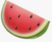 9 Día Nacional de los Amantes del Libro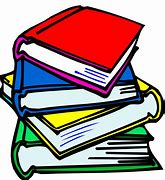 10 Día Nacional de S'mores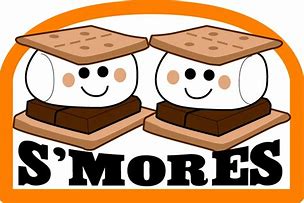 11 Día Nacional del Hijo y la Hija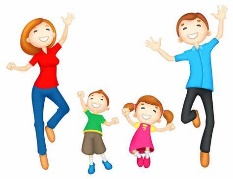 12 Día de regreso a clases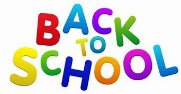 Banderillla de Cerdo~Caldo de Albondigas, Pieza de Lemón, Rebanadas de Pepino,Zanahorias Bebes, Pieza de Aderezo Ranch, Panecillo,Fruta 13 Día Internacional de los Zurdores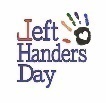 Amuletos de la suerte cerealYogurt para Llevar~Enchiladas Rojas con Queso,Frijoles Pintos, Ensalada Fresca de Temporada, Pieza de Aderezo Ranch, Parfait de Yogurt de DuraznoSe sirve de lunes a viernes para el desayuno: jugo de frutas, frutas y lecheSe sirve de lunes a viernes para el almuerzo: leche; consulte el menú para ver el componente de frutasContiene carne de cerdo Menú sin carne Los grados 7-12 tendrán una opción de entrada adicional o la opción diaria a continuación. Lunes y jueves-EnsaladaMartes y viernes –Wildcat Bento BoxMiércoles-Cadera para ser comida cuadrada*Solo pueden tener una entrada/comida o la elección diaria. **También pueden estar disponibles lados adicionales.¿Lo sabías?¡El 1 de agosto es el Día Nacional de la Amistad! Las amistades son el tipo más puro de relaciones humanas. Durante más de un siglo, hemos celebrado la fuerza de la amistad, y gracias a las redes sociales, podemos seguir celebrando con nuestros amigos sin importar dónde se encuentren en el mundo. ¿Sabías que sabías que la sandía es 92% agua? ¡No es de extrañar que sea tan refrescante! La gente ha estado cavando en esta sabrosa y jugosa fruta durante milenios y todo comenzó en el Antiguo Egipto. Se dice que el cultivo de sandía comenzó en el valle del Nilo ya en el segundo milenio B.C. ¡Incluso se encontraron semillas de sandía en la tumba del rey Tut! El 3 de agosto, celebramos esta antigua baya en una fiesta de jugosa delicia, también conocida como el Día Nacional de la Sandía.16 Día nacional de contar un chiste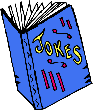 Pan de Calabacita~Nuggets de Pollo con una Taza de Salsa BBQ, Puré de Papa, GravyOscuro, Ejotes, Fruta 17 Día Nacional de Apreciación del Gato Negro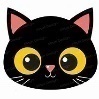 Pizza de Almuerzo~Caldo de Res, Pan de Elote,Ramilletes de Brócoli, Pieza de Aderezo Ranch, Fruta18 Día Nacional de la Fajita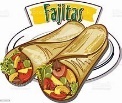 Mini Bagels con Fresa y Queso Crema~Chile Colorado con Cerdo y Tortilla de Harina, Frijoles Pintos,Mezcla de Vegetales Crudos,Pieza de Aderezo Ranch, Fruta18 Día Mundial de la Asistencia Humanitaria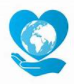 Hamburguesa de Pizza en un Rollo,Ensalada Fresca de Temporada,Pieza de Aderezo Ranch, Frijoles con Cerdo,Fruta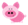  20 Día Nacional de la Limonada 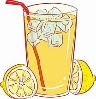 Golden Grahams CerealYogur de Frambuesa ~Elección del ChefFrutaSe sirve de lunes a viernes para el desayuno: jugo de frutas, frutas y lecheSe sirve de lunes a viernes para el almuerzo: leche; consulte el menú para ver el componente de frutasContiene carne de cerdo Menú sin carne Los grados 7-12 tendrán una opción de entrada adicional o la opción diaria a continuación. Lunes y jueves-EnsaladaMartes y viernes –Wildcat Bento BoxMiércoles-Cadera para ser comida cuadrada*Solo pueden tener una entrada/comida o la elección diaria. **También pueden estar disponibles lados adicionales.¿Lo sabías?¡El 1 de agosto es el Día Nacional de la Amistad! Las amistades son el tipo más puro de relaciones humanas. Durante más de un siglo, hemos celebrado la fuerza de la amistad, y gracias a las redes sociales, podemos seguir celebrando con nuestros amigos sin importar dónde se encuentren en el mundo. ¿Sabías que sabías que la sandía es 92% agua? ¡No es de extrañar que sea tan refrescante! La gente ha estado cavando en esta sabrosa y jugosa fruta durante milenios y todo comenzó en el Antiguo Egipto. Se dice que el cultivo de sandía comenzó en el valle del Nilo ya en el segundo milenio B.C. ¡Incluso se encontraron semillas de sandía en la tumba del rey Tut! El 3 de agosto, celebramos esta antigua baya en una fiesta de jugosa delicia, también conocida como el Día Nacional de la Sandía.23 Día de los Héroes Nacionales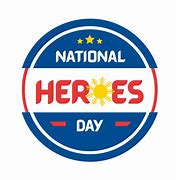 Muffin de Arándanos ~Hot Dog en un Pan, Sonrisas de Papa, Pieza de Salsa de Tomate,Pieza de Mostaza, Frijoles Estilo Ranchero, Fruta24 Día Nacional del Gofre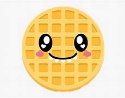 Croissant con Salchicha de Pavo Patty~Pollo Alfredo con un Giro, Biscuit,Chicharos, Rebanadas de Pepino,Pieza de Aderezo Ranch,Fruta 25 Día Nacional de la División del Banano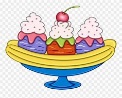 Mini Rollo con Canela~Lasaña con Carne Molida, Ensalada Fresca de Temporada, Pieza de Aderezo Ranch, Mezcla Italiana de Vegetales, Rebanada de Pan de Ajo, Fruta26 Día Nacional del Perro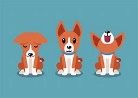 Empanada de Almuerzo Amanecer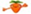 ~Hamburguesa de Pollo en un Pan,Lechuga Rallada, Pieza de Mayonesa, Papas Fritas en Rejilla de Camonte,  Pieza de Salsa de Tomate, Mazorca de Maíz, Fruta27 Día Nacional de Just Because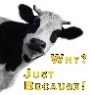 Fruit Loops CerealYogurt para Llevar ~Espagueti con Albondigas,Rebanadas de Pepino, Pieza de Aderezo Ranch, Ramilletes de Brócoli con Salsa de Queso,FrutaSe sirve de lunes a viernes para el desayuno: jugo de frutas, frutas y lecheSe sirve de lunes a viernes para el almuerzo: leche; consulte el menú para ver el componente de frutasContiene carne de cerdo Menú sin carne Los grados 7-12 tendrán una opción de entrada adicional o la opción diaria a continuación. Lunes y jueves-EnsaladaMartes y viernes –Wildcat Bento BoxMiércoles-Cadera para ser comida cuadrada*Solo pueden tener una entrada/comida o la elección diaria. **También pueden estar disponibles lados adicionales.¿Lo sabías?¡El 1 de agosto es el Día Nacional de la Amistad! Las amistades son el tipo más puro de relaciones humanas. Durante más de un siglo, hemos celebrado la fuerza de la amistad, y gracias a las redes sociales, podemos seguir celebrando con nuestros amigos sin importar dónde se encuentren en el mundo. ¿Sabías que sabías que la sandía es 92% agua? ¡No es de extrañar que sea tan refrescante! La gente ha estado cavando en esta sabrosa y jugosa fruta durante milenios y todo comenzó en el Antiguo Egipto. Se dice que el cultivo de sandía comenzó en el valle del Nilo ya en el segundo milenio B.C. ¡Incluso se encontraron semillas de sandía en la tumba del rey Tut! El 3 de agosto, celebramos esta antigua baya en una fiesta de jugosa delicia, también conocida como el Día Nacional de la Sandía.30 Día de Frankenstein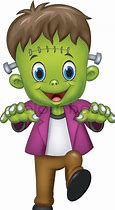 Rebanada de Pan de Arandano ~Pizza de Pepperoni, Ensalada Fresca de Temporada, Ramilletes de Coliflor, Pieza de Aderezo Ranch, Fruta31 Día Nacional de la Mezcla de Senderos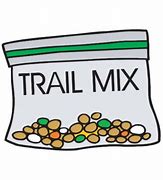 Muffin de Manzana con Canela ~Burrito Casero de Pollo, Papa, Chile Verde y Queso, Elote Amarillo, Palitos de Apio,Pieza de Aderezo Ranch,Pieza de Salsa Picante,Fruta Sep 1 Día americano del ajedrez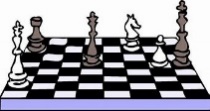 Strudel de Manzana ~ Cerdo Sofrito, Arroz al Vapor,Rebanadas de Pepino, Pieza de Aderezo Ranch, Galleta de la Fortuna, FrutaSep 2 Día Mundial del Coco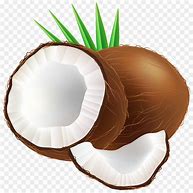 Eleeción del Chef ~Tiras de Pollo, Puré de Papa,Gravy Claro, Mezcla California de Vegetales,  Panecillo,Fruta Sep 3 Día Nacional del Rascacielos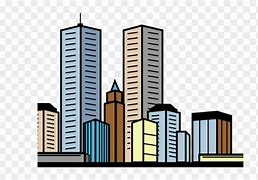 Cereal tostado de canelaYogur Crujiente de Plátano de Fresa ~Enchiladas de Chile Verde, Queso y Res, Ensalada Fresca de Temporada, Frijoles Pintos,Arroz Español, Pieza de Aderezo Ranch,FrutaSe sirve de lunes a viernes para el desayuno: jugo de frutas, frutas y lecheSe sirve de lunes a viernes para el almuerzo: leche; consulte el menú para ver el componente de frutasContiene carne de cerdo Menú sin carne Los grados 7-12 tendrán una opción de entrada adicional o la opción diaria a continuación. Lunes y jueves-EnsaladaMartes y viernes –Wildcat Bento BoxMiércoles-Cadera para ser comida cuadrada*Solo pueden tener una entrada/comida o la elección diaria. **También pueden estar disponibles lados adicionales.¿Lo sabías?¡El 1 de agosto es el Día Nacional de la Amistad! Las amistades son el tipo más puro de relaciones humanas. Durante más de un siglo, hemos celebrado la fuerza de la amistad, y gracias a las redes sociales, podemos seguir celebrando con nuestros amigos sin importar dónde se encuentren en el mundo. ¿Sabías que sabías que la sandía es 92% agua? ¡No es de extrañar que sea tan refrescante! La gente ha estado cavando en esta sabrosa y jugosa fruta durante milenios y todo comenzó en el Antiguo Egipto. Se dice que el cultivo de sandía comenzó en el valle del Nilo ya en el segundo milenio B.C. ¡Incluso se encontraron semillas de sandía en la tumba del rey Tut! El 3 de agosto, celebramos esta antigua baya en una fiesta de jugosa delicia, también conocida como el Día Nacional de la Sandía.Fresh Fruit & Vegetable Program-Elementary School Locations OnlyFresh Fruit & Vegetable Program-Elementary School Locations OnlyFresh Fruit & Vegetable Program-Elementary School Locations OnlyFresh Fruit & Vegetable Program-Elementary School Locations OnlyWeek of August 2nd Donut Peach White Organic  are medium-sized fruits, measuring 7 to 9 centimeters in diameter, and have a round, flat shape with a dimpled center at each end. Their thin skins are yellow or orange and flushed with hues of ivory, rose, and rouge covered with a velvety finish. They have white flesh that is soft and juicy, surrounding a non-clinging, easy to remove, pit. Donut Peaches are low in acid with a candy-like sweetness and notes of almond. Donut Peaches are botanically classified as Prunus persica var. platycarpa. The name 'Donut' was given to the flat peach, thanks to its appearance, by Frieda’s Specialty produce in 1986. The fruit is popular for its unique flattened shape and juicy, sweet flavor. Donut peaches are one of the most recognized flat peach varieties and are sold as a specialty fruit and primarily used for fresh eating. Other flat peach varieties exist under trademarked names like Galaxy or Saturn. Donut peaches are a good source of vitamin C and fiber and are a source of vitamin A and beta-carotene. They also contain potassium, fluoride and iron. Donut peaches are high in the antioxidants lutein, zeaxanthin and beta-cryptoxanthin.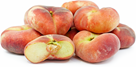 https://www.specialtyproduce.com/produce/donut_peaches_20293.php Honeydew Melon is round to oval and somewhat larger than the typical cantaloupe, ranging from 4 to 8 pounds. It has a smooth firm outer rind that turns from green to whitish yellow as it matures, transforming from very hard and smooth to almost velvety with a slight stickiness. The crisp yet juicy flesh is medium to pale green with the deepest shade occurring just below the skin. If the blossom end yields to gentle pressure, the melon is ready to eat. Once a Honeydew melon is picked, it may soften but can no longer get any sweeter. Vine-ripened melons picked at their peak maturity will have the best flavor and highest sugar content. The Honeydew melon is the American name for the White Antibes cultivar that was primarily cultivated in southern France and Algeria as early as the late fifteenth century. In 1911 in New York a White Antibes melon was served in a dish at a restaurant and a guest that evening found the melon to be to exceptional that he saved a seed and sent it to the plant breeder John E. Gauger in Colorado to grow. In 1915 the USDA identified the melon as White Antibes and the melon was renamed Honeydew. Like many varieties of melon the Honeydew plants thrive in a hot dry climate.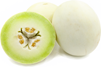 Honeydew melons are a good source of vitamins C and B6 as well as potassium and fiber.https://www.specialtyproduce.com/produce/honeydew_melon_1705.php Honeydew Melon is round to oval and somewhat larger than the typical cantaloupe, ranging from 4 to 8 pounds. It has a smooth firm outer rind that turns from green to whitish yellow as it matures, transforming from very hard and smooth to almost velvety with a slight stickiness. The crisp yet juicy flesh is medium to pale green with the deepest shade occurring just below the skin. If the blossom end yields to gentle pressure, the melon is ready to eat. Once a Honeydew melon is picked, it may soften but can no longer get any sweeter. Vine-ripened melons picked at their peak maturity will have the best flavor and highest sugar content. The Honeydew melon is the American name for the White Antibes cultivar that was primarily cultivated in southern France and Algeria as early as the late fifteenth century. In 1911 in New York a White Antibes melon was served in a dish at a restaurant and a guest that evening found the melon to be to exceptional that he saved a seed and sent it to the plant breeder John E. Gauger in Colorado to grow. In 1915 the USDA identified the melon as White Antibes and the melon was renamed Honeydew. Like many varieties of melon the Honeydew plants thrive in a hot dry climate.Honeydew melons are a good source of vitamins C and B6 as well as potassium and fiber.https://www.specialtyproduce.com/produce/honeydew_melon_1705.php Week of August 16th Asian Pear Singo  are sweet and juicy. They are not like other pears, they taste like apple and pear together. Korean pears are slightly more rounded and apple-shaped than regular pears. These characteristics make them special. Famous for their crunchy texture, the creamy white flesh of the pear is exceptionally juicy with a sweet low acid flavor and fragrant aroma. Unlike regular pears, Shingo pears are sold ripe and maintain their crisp texture long after being picked. Each pear is quite large, about 14 to 16 ounces each! The pears are native to Japan and China where they have been grown for over 3000 years. The first documented appearance of pear in the United States was recorded in 1820 when a Chinese sand pear was imported to Flushing, New York. In the mid-1800’s Singo pears made their way to the west coast by way of Chinese and Japanese Immigrants relocating to California after the Gold Rush. Today pears are grown not only throughout Asia but in Italy, Spain, Australia, France, Chile and New Zealand as well. Anyway, you eat it, you will fall in love with the Shingo Pears as the sweetness will melt in your mouths and your hearts.Best to eat as it is of course! Have a crunchy bite into the succulent fruit and let the sweetness linger in our mouth long after you have eaten it.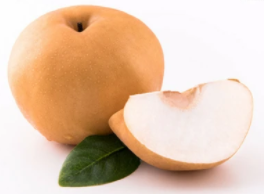 Healthy goodness Asian Pear Singo contain, Potassium, Dietary Fiber, Vitamin K and Copper and Vitamin C.https://mbg.com.my/blogs/news/singo-pear-the-golden-pear  English Cucumber You may think a cucumber is just a cucumber, right? But, in reality, there are actually close to 100 varieties of cucumbers grown in the world, most of which the average consumer does not find. Cucumbers are actually members of the gourd family and grow on creeping vines. Originally native to South Asia, they're now cultivated in most parts of the world. The most commonly found varieties at most markets are the English cucumbers, pickling cucumbers and the regular slicer cucumber we use most often in our dishes. English cucumbers, sometimes called seedless or hothouse cucumbers, are often longer and wrapped in plastic. While these varieties are similar in appearance, there are differences which make them unique in the way they are prepared and consumed. The cucumber (Cucumis sativus L) is a member of the Cucurbitaceae family, and belongs to the same family as squash and melons. It grows on a climbing plant that is 3 to 10 feet long; the plant’s tendrils allow it to cling to other plants or objects. The fruit emerges after the plant’s large yellow flowers have blossomed. Characterized by a straight, plump shape with slightly tapered ends and smooth skin with an even dark green color, English cucumbers are long and cylindrical in shape.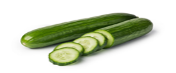 *These are longer and more narrow than Slicer cucumbers.*Most of the time they are not waxed and, instead, wrapped in plastic.*Their seeds are much smaller and easier to eat so they do not require de-seeding.*The taste is less bitter than slicers, milder and almost sweet.*The skin is thinner and edible.*They're sometimes labeled for sale as “seedless” or “burpless”https://www.thespruceeats.com/english-versus-regular-cucumbers-2355806 https://www.freshpoint.com/archive/cucumbers-english/  English Cucumber You may think a cucumber is just a cucumber, right? But, in reality, there are actually close to 100 varieties of cucumbers grown in the world, most of which the average consumer does not find. Cucumbers are actually members of the gourd family and grow on creeping vines. Originally native to South Asia, they're now cultivated in most parts of the world. The most commonly found varieties at most markets are the English cucumbers, pickling cucumbers and the regular slicer cucumber we use most often in our dishes. English cucumbers, sometimes called seedless or hothouse cucumbers, are often longer and wrapped in plastic. While these varieties are similar in appearance, there are differences which make them unique in the way they are prepared and consumed. The cucumber (Cucumis sativus L) is a member of the Cucurbitaceae family, and belongs to the same family as squash and melons. It grows on a climbing plant that is 3 to 10 feet long; the plant’s tendrils allow it to cling to other plants or objects. The fruit emerges after the plant’s large yellow flowers have blossomed. Characterized by a straight, plump shape with slightly tapered ends and smooth skin with an even dark green color, English cucumbers are long and cylindrical in shape.*These are longer and more narrow than Slicer cucumbers.*Most of the time they are not waxed and, instead, wrapped in plastic.*Their seeds are much smaller and easier to eat so they do not require de-seeding.*The taste is less bitter than slicers, milder and almost sweet.*The skin is thinner and edible.*They're sometimes labeled for sale as “seedless” or “burpless”https://www.thespruceeats.com/english-versus-regular-cucumbers-2355806 https://www.freshpoint.com/archive/cucumbers-english/ Week of August 23rd Clementine are small to medium fruits, averaging 5 to 10 centimeters in diameter, and vary in shape from round, sometimes slightly flattened, to oblate. The skin is thin, bright orange to orange-red, and semi-smooth, ranging from glossy, leathery, to faintly textured due to prominent oil glands. The skin is also easily peeled from the flesh, emitting an aromatic and bright, floral scent when torn, revealing a thin layer of white pith. The pith does not cling to the flesh, and the orange flesh is divided into 7 to 14 segments by thin membranes. The flesh is semi-aqueous, tender, and soft, either being found seedless or containing a few cream-colored seeds. Clementines have balanced sugar and acidity levels, creating a noticeably sweet, subtly tangy flavor with fruity and floral nuances. In the United States, Clementines are often marketed under memorable commercial names to attract consumers. Mandarin oranges, including Clementines, have become one of the fastest-growing sectors of the citrus market, and consumers favor the fruits for their easy-to-peel skin, small size, sweet flavor, and relatively seedless nature. Throughout the year, bundles of Clementines are wrapped in colorful marketing and are sold under names such as Cuties, Wonderful® Halos®, Darling Clementines®, and Sunkist Delites®. These general names were created to appeal to a broader range of consumers and were also a targeted marketing tool to promote the fruits as nutritious snacks. Clementines have a murky history as experts heavily debate the variety’s origins. The most well-known theory retells the legend of a monk cultivating citrus at an orphanage in Misserghin, a small village near Oran, Algeria, in Northern Africa. Father Clement Rodier tended the garden at Péres du Saint-Esprit and one day discovered an accidental cross between a sweet orange and a willowleaf mandarin. Rodier presented the variety to the Horticultural Society of Algiers, and the variety was officially named Clementine, in honor of the monk, in 1902. Many modern-day scientists now refute this theory and point the variety back to East Asia, where mandarins were originally discovered. Many experts believe the cultivar is closely related, if not identical, to the canton mandarin. Regardless of their origins, Clementines were planted throughout the Mediterranean and were introduced to Florida in 1909. The variety was brought to the Citrus Research Center in Riverside, California, by H.S. Fawcett, and in 1914, the fruits were released to commercial growers. Today Clementines are grown worldwide and are commercially produced in California, Texas, North Africa, China, Spain, Uruguay, Peru, and Chile. The small fruits are widely available through local growers, farmer’s markets, supermarkets, and specialty grocers. Clementines are an excellent source of vitamin C to strengthen the immune system and provide beta-carotene, the colored pigment within the flesh that is converted into vitamin A in the body. The fruits are also are a source of fiber to regulate the digestive tract, antioxidants to reduce inflammation, potassium to balance fluid levels, and folate to produce red blood cells for oxygen transport.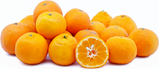 https://www.specialtyproduce.com/produce/clementine_tangerines_4669.php Orange Watermelon has a light green rind with darker green stripes running the length of the melon. Its bright orange-colored flesh has a crisp, juicy texture and a flavor which can vary from mildly sweet to super sweet depending upon variety. Like red-fleshed watermelons the orange-fleshed varieties can be seedless or contain a combination of white, brown and/or black seeds. The flesh of seedless varieties may be prone to a condition called hollow heart, in which the flesh naturally cracks and separates within the melon. Orange watermelons are round to oblong in shape and depending on variety can vary between 10 and 30 pounds in weight. Choosing a great watermelon can be difficult, look for those that are heavy for their size with a symmetrical shape The History of the watermelon dates back thousands of years to ancient Africa where it grew wild, thriving in the tropical and subtropical regions. The iconic sweet, red and juicy fruit we think of today, is merely the tip of the iceberg. The first watermelons were most likely colorless and far less sweet than their contemporaries we enjoy today. Early texts written by European botanists have been uncovered depicting images and descriptions of watermelons of various shapes and sizes as well as varying flesh colors of red, white, yellow and orange. Orange-fleshed melons are high in vitamin A and C, beta-carotene, carbohydrates, fiber and protein. Comprised of ninety-two percent water, they also make an ideal healthy treat in hot weather, replenishing lost body fluids and potassium.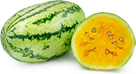 https://www.specialtyproduce.com/produce/orange_watermelon_1675.php 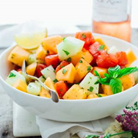 MELON MINT SALAD-Author-Katie WebsterDESCRIPTIONThe 4-ingredient Mint and Melon Salad recipe I have for you today is utterly delicious in its simplicity. It takes just 10 minutes and is naturally gluten-free and dairy-freeINGREDIENTS1 tablespoon honey1 tablespoon lemon juice6 cups melon cubes¼ cup chopped fresh mintINSTRUCTIONSStir honey and lemon juice together in a large bowl.Add melon and mint and stir to coat.https://www.healthyseasonalrecipes.com/melon-mint-salad/print/17790/ Orange Watermelon has a light green rind with darker green stripes running the length of the melon. Its bright orange-colored flesh has a crisp, juicy texture and a flavor which can vary from mildly sweet to super sweet depending upon variety. Like red-fleshed watermelons the orange-fleshed varieties can be seedless or contain a combination of white, brown and/or black seeds. The flesh of seedless varieties may be prone to a condition called hollow heart, in which the flesh naturally cracks and separates within the melon. Orange watermelons are round to oblong in shape and depending on variety can vary between 10 and 30 pounds in weight. Choosing a great watermelon can be difficult, look for those that are heavy for their size with a symmetrical shape The History of the watermelon dates back thousands of years to ancient Africa where it grew wild, thriving in the tropical and subtropical regions. The iconic sweet, red and juicy fruit we think of today, is merely the tip of the iceberg. The first watermelons were most likely colorless and far less sweet than their contemporaries we enjoy today. Early texts written by European botanists have been uncovered depicting images and descriptions of watermelons of various shapes and sizes as well as varying flesh colors of red, white, yellow and orange. Orange-fleshed melons are high in vitamin A and C, beta-carotene, carbohydrates, fiber and protein. Comprised of ninety-two percent water, they also make an ideal healthy treat in hot weather, replenishing lost body fluids and potassium.https://www.specialtyproduce.com/produce/orange_watermelon_1675.php MELON MINT SALAD-Author-Katie WebsterDESCRIPTIONThe 4-ingredient Mint and Melon Salad recipe I have for you today is utterly delicious in its simplicity. It takes just 10 minutes and is naturally gluten-free and dairy-freeINGREDIENTS1 tablespoon honey1 tablespoon lemon juice6 cups melon cubes¼ cup chopped fresh mintINSTRUCTIONSStir honey and lemon juice together in a large bowl.Add melon and mint and stir to coat.https://www.healthyseasonalrecipes.com/melon-mint-salad/print/17790/ Week of August 30thYellow BananaThe only globally mass-produced yellow banana variety today – the one that you likely picture when you hear the word “banana” – is called the Cavendish. Cavendish bananas have a thick signature-yellow peel when ripe, encasing their soft, cream-colored, semi-starchy flesh. Their flavor can vary, having hints of lemon custard to crème brûlée, as they become sweeter as they ripen. Hence, some people wait to eat them until after their yellow peel becomes flecked with brown. The banana plant itself isn’t a tree, but rather the largest herb in the world. Bananas grow in hanging clusters, called bunches, from these tall plants that can reach over 20 feet tall.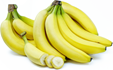 The banana is in the Musaceae, or banana family of plants, and is botanically classified as a berry. Today, the banana is considered the fourth most valuable food crop on the planet behind wheat, rice, and milk, and is often hailed as the perfect food because it is one of the world's most accessible, nutritious, convenient, affordable crops grown year-round. There were once thousands of banana varieties—pink ones, fuzzy ones, even berry-flavored ones—and although there still is some diversity in parts of the world, the Cavendish variety has been dominating the market since the 1970s. Cavendish bananas need a little human help in order to propagate, as those tiny little black specs you see inside are technically the remnants of what would be their seeds, however they are not fertile. So, cultivation is done essentially through cloning, as the only way to reproduce them is to transplant part of the plant’s stem. This explains why a Cavendish banana in Rome will look and taste exactly the same as the banana you bought in San Diego; they are genetically identical in shape, size, and flavor. Bananas are well known for their potassium content, but they also offer a healthy boost of vitamin B, vitamin C, fiber, and magnesium. They contain three natural sources of sugar – sucrose, fructose, and glucose – and are denser in calories than most other fruits, making them an extremely efficient and sustainable source of energy.https://www.specialtyproduce.com/produce/yellow_bananas_919.php Rainbow Carrot  are a mix of colorful carrot varieties grown locally at Colorful Harvest, Inc. in California. These carrots are perfect to steam, microwave, braise, boil, roast or bake. Add color and natural sweetness to your dish and plate with rainbow carrots. Steam, microwave, braise, boil, roast or bake. Versatile Rainbow carrots love to show up on fresh veggie trays and appetizer platters. Dips and dressings enhance flavor. Ideal side dish for grilled, roasted or sautéed meat entrées. Kids especially love them! To store, refrigerate in a plastic bag. Rainbow carrots are grown locally at Colorful Harvest, Inc. in California. Adamant about food safety and quality, only traditional and natural plant breeding methods are used to develop Colorful Harvest’s premium edibles. Specialty Produce adamantly endorses and strongly supports our local growers, farmers, ranchers and the valuable California farming industry. Although, carrots were originally purple, other colors such as red, white and yellow also appeared in Asia thousands of years ago. About 200 years ago, the first orange carrots were cultivated in the Netherlands and the Royal House of Oranje is credited for the carrot's popularity. Loaded with vitamin A and beta carotene, these brightly-colored beauties support healthy vision and a balanced diet.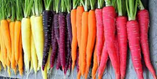 https://www.specialtyproduce.com/produce/Jumbo_Rainbow_Carrots_4075.php https://calorganicfarms.com/products/rainbow-whole-carrots/ 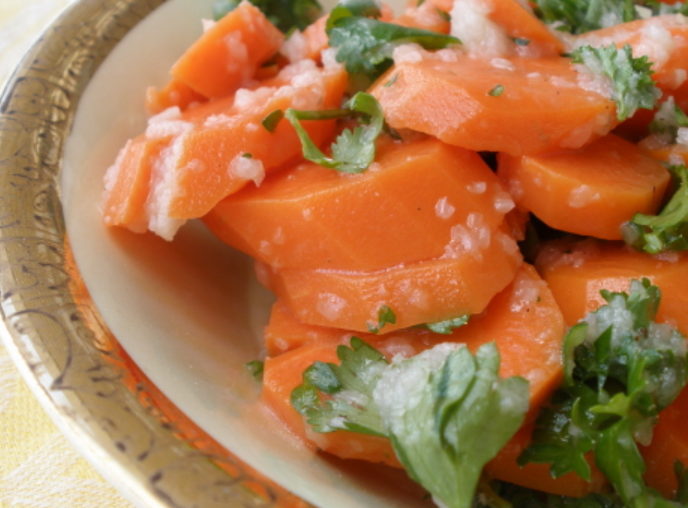 OASIS CAROT SALAD ADAPTED FROM GOURMET MAGAZINEINGREDIENTS1 pound carrots - sliced crosswise ¼ inch thick2 tablespoons chopped onion, rinsed and drained1 garlic clove - chopped2 tablespoons extra-virgin olive oil2 tablespoons distilled white vinegar2 tablespoons chopped cilantro2 tablespoons chopped flat-leaf parsleyDIRECTIONSCook carrots in a medium saucepan of boiling water until tender, about 8 minutes.  Drain, then rinse under cold water until cool.  Drain well. Meanwhile, pulse onion and garlic with oil, vinegar, ½ teaspoon salt, and ¼ teaspoon pepper in a food processor until very finely chopped.  Toss with carrots and chill at least 3 hours.Just before serving, toss salad with cilantro, parsley, and salt to taste.NOTE: Salad can be chilled up to 24 hours.  Add herbs just before serving.http://justeatfood.com/n-631-oasis-carrot-salad.html  Rainbow Carrot  are a mix of colorful carrot varieties grown locally at Colorful Harvest, Inc. in California. These carrots are perfect to steam, microwave, braise, boil, roast or bake. Add color and natural sweetness to your dish and plate with rainbow carrots. Steam, microwave, braise, boil, roast or bake. Versatile Rainbow carrots love to show up on fresh veggie trays and appetizer platters. Dips and dressings enhance flavor. Ideal side dish for grilled, roasted or sautéed meat entrées. Kids especially love them! To store, refrigerate in a plastic bag. Rainbow carrots are grown locally at Colorful Harvest, Inc. in California. Adamant about food safety and quality, only traditional and natural plant breeding methods are used to develop Colorful Harvest’s premium edibles. Specialty Produce adamantly endorses and strongly supports our local growers, farmers, ranchers and the valuable California farming industry. Although, carrots were originally purple, other colors such as red, white and yellow also appeared in Asia thousands of years ago. About 200 years ago, the first orange carrots were cultivated in the Netherlands and the Royal House of Oranje is credited for the carrot's popularity. Loaded with vitamin A and beta carotene, these brightly-colored beauties support healthy vision and a balanced diet.https://www.specialtyproduce.com/produce/Jumbo_Rainbow_Carrots_4075.php https://calorganicfarms.com/products/rainbow-whole-carrots/ OASIS CAROT SALAD ADAPTED FROM GOURMET MAGAZINEINGREDIENTS1 pound carrots - sliced crosswise ¼ inch thick2 tablespoons chopped onion, rinsed and drained1 garlic clove - chopped2 tablespoons extra-virgin olive oil2 tablespoons distilled white vinegar2 tablespoons chopped cilantro2 tablespoons chopped flat-leaf parsleyDIRECTIONSCook carrots in a medium saucepan of boiling water until tender, about 8 minutes.  Drain, then rinse under cold water until cool.  Drain well. Meanwhile, pulse onion and garlic with oil, vinegar, ½ teaspoon salt, and ¼ teaspoon pepper in a food processor until very finely chopped.  Toss with carrots and chill at least 3 hours.Just before serving, toss salad with cilantro, parsley, and salt to taste.NOTE: Salad can be chilled up to 24 hours.  Add herbs just before serving.http://justeatfood.com/n-631-oasis-carrot-salad.html 